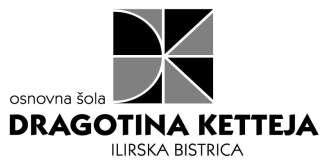 Datum: 21. 4. 2021OBVESTILO O POTEKU NACIONALNEGA PREVERJANJA ZNANJA (NPZ)Spoštovani starši!V mesecu maju bomo na šoli izvedli nacionalno preverjanje znanja. Slovenski šestošolci in devetošolci bodo v istih dnevih in pod enakimi pogoji reševali preizkuse znanja iz treh predmetov. Temeljni cilj NPZ je pridobiti dodatne informacije o znanju učencev, ne gre za ocenjevanje znanja.Šestošolci bodo imeli NPZ po naslednjem razporedu:Razpored skupin učencev in učilnic bomo objavili na šolski oglasni deski.Prvi dan preverjanja bodo učenci prejeli šifro, s katero bodo od 7. do 9. junija 2021 na določeni spletni strani dostopali do svojih ovrednotenih preizkusov. Pravico do vpogleda bodo učenci v tem času skupaj z učitelji uveljavljali v šoli, lahko pa bodo do ovrednotenih preizkusov dostopali tudi doma. Če bi želeli tudi vi opraviti vpogled v ovrednotene preizkuse ob podpori učitelja, svojo namero predhodno sporočite razredničarki. Vpogled bi v tem primeru opravili prek Zoom-Arnes videokonference.Dosežki učenca pri NPZ so dodatna informacija o učenčevem znanju, izraženi bodo v absolutnih in odstotnih točkah. Obvestilo o dosežkih bo vsak učenec prejel zadnji šolski dan.Po zaključku NPZ-ja bodo učenci, katerih starši ste soglašali, izpolnjevali še vprašalnik, s katerim želi MIZŠ pridobiti informacijo o poteku izobraževalnega procesa med epidemijo in te informacije povezati s podatki nacionalnega preverjanja znanja.Učencem želimo uspešno opravljanje NPZ.  Tanja Vičič										Aleksandra Vadnjalšolska svetovalna delavka									ravnateljicaPredmet ČASslovenščinatorek, 4. maj 2021, od 7.35 do 8.50matematikačetrtek, 6. maj 2021, od 7.35 do 8.50angleščina ponedeljek, 10. maj 2021, od 7.35 do 8.50